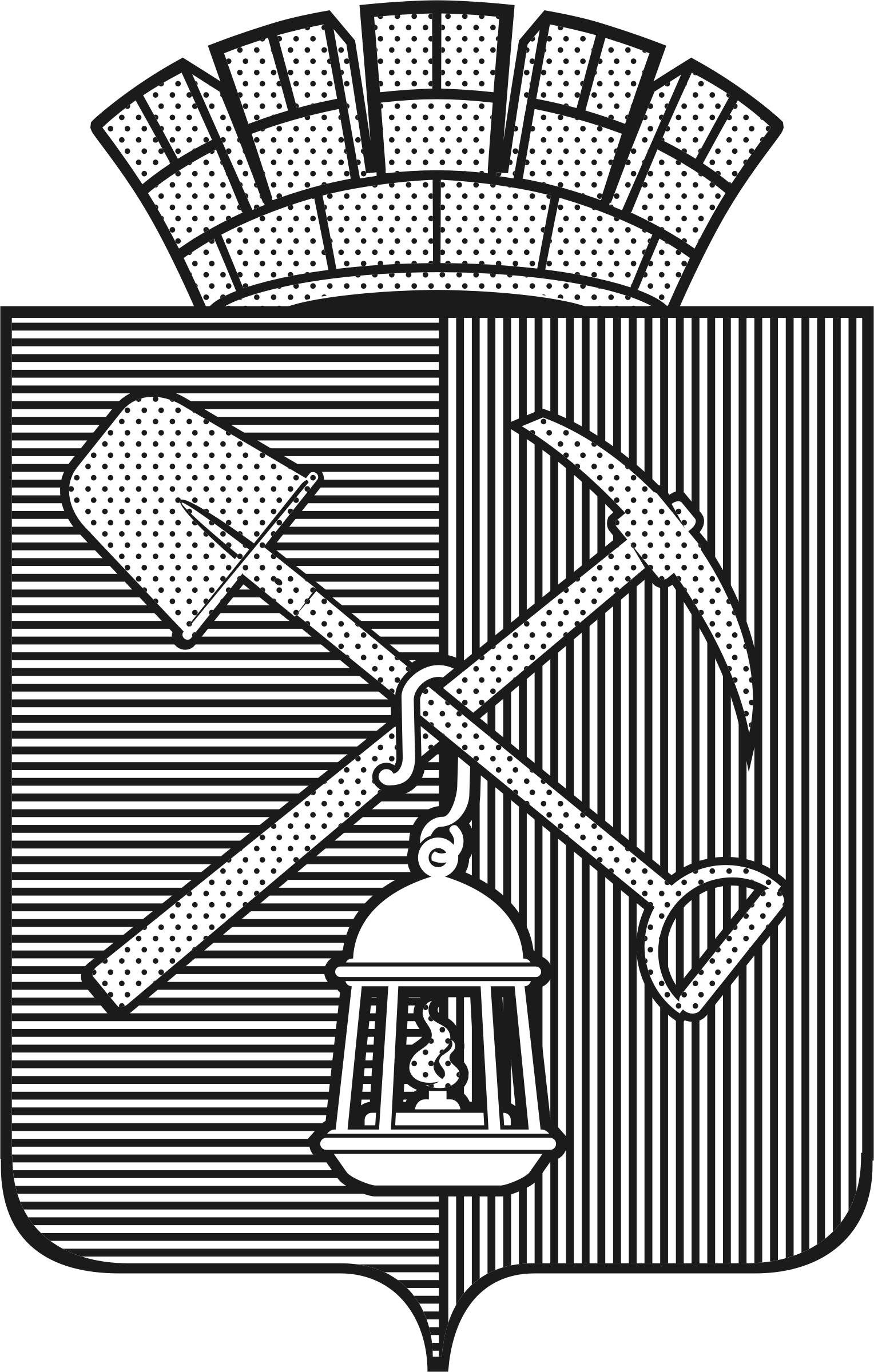 Совет народных депутатовКиселевского городского округаРЕШЕНИЕ№ 17-н«28» мая 2020 годаО внесении изменений в Решение Совета народных депутатов Киселевского городского округа от 26.11.2015  № 48-н «Об установленииналога на имущество физических лиц на территории муниципального образования «Киселевский городской округ»В соответствии с Федеральным законом от 06.10.2003 №131-ФЗ «Об общих принципах организации местного самоуправления в Российской Федерации», Уставом Киселевского городского округа, Совет народных депутатов Киселевского  городского округа РЕШИЛ:1. Внести в Решение Совета народных депутатов Киселевского городского округа от 26.11.2015 № 48-н «Об установлении налога на имущество физических лиц на территории муниципального образования «Киселевский городской округ» (в редакции Решений Совета народных депутатов Киселевского городского округа от 28.11.2019 № 48-н, от 23.04.2020, № 11-н) следующие изменения:1.1. Подпункт 3 пункта 3 изложить в следующей редакции:«3) 1 процент в отношении объектов налогообложения, включенных в перечень, определяемый в соответствии с пунктом 7 статьи 378.2 Налогового кодекса Российской Федерации, в отношении объектов налогообложения, предусмотренных абзацем вторым пункта 10 статьи 378.2 Налогового кодекса Российской Федерации;».1.2. Дополнить пункт 3 подпунктом 4 следующего содержания:«4) 2 процента в отношении в отношении  объектов налогообложения, кадастровая стоимость каждого из которых превышает 300 миллионов рублей;».1.3. Подпункт 4 пункта 3 считать соответственно подпунктом 5.2. Настоящее Решение вступает в силу с момента его официального опубликования в средствах массовой информации и распространяет действие на правоотношения, возникшие с 01.01.2019 по 31.12.2019.3. Опубликовать настоящее Решение в средствах массовой информации.4. Контроль  за исполнением настоящего Решения возложить на председателя комитета Совета народных депутатов Киселевского городского округа по бюджету и финансам                Л.А. Иванову. Председатель Совета народных депутатовКиселевского городского округа                                                                                      В.Б. ИгуменшевГлава Киселевского городского округа                                                                  М.А. Шкарабейников